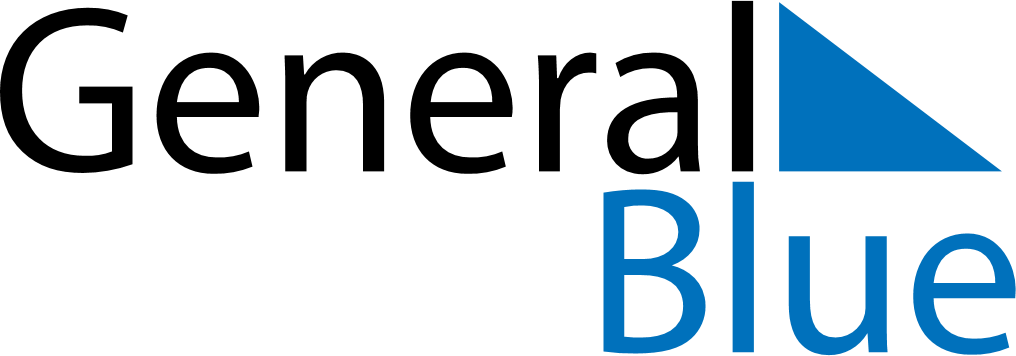 March 2024March 2024March 2024JapanJapanSundayMondayTuesdayWednesdayThursdayFridaySaturday1234567891011121314151617181920212223Spring Equinox Day2425262728293031